     SAVEZ MAŽORETKINJA I POM-PON TIMOVA HRVATSKE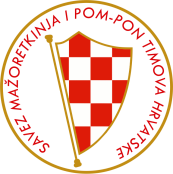                          TRENERSKI SEMINAR                          Subota/Nedjelja-11.-12.11.2017.                     / polaznici trenerske škole-obavezni seminar/                                                                                                ROK PRIJAVE I UPLATE: 20. 10.  2017.                          SPORTSKA DVORANA  OŠ „BRAĆE RADIĆA“                                              Školska ul. 20                                           KLOŠTAR IVANIĆ___________________________________________________________________________ 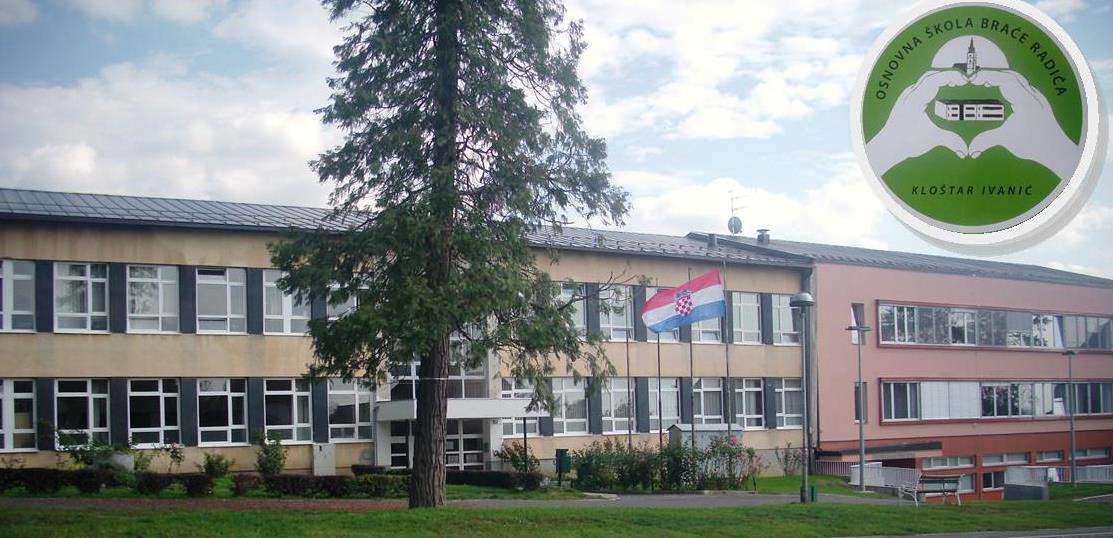 KOTIZACIJA: -ZA ČLANOVE SMPTH:-250,00 KN-polaznici trenerske škole, licencirani treneri                                                               -mažoretkinje -50,00 kn-ZA VANJSKE SUDIONIKE:-300,00 KN /40,00 EURUplate isključivo na račun SMPTH-aSAVEZ MAŽORETKINJA I POM-PON TIMOVA HRVATSKE/  IBAN:HR922484008110190036                                           PRIJAVNICA 	                                 ZA TRENERSKI SEMINAR                                         11.-12.11.2017.                   / polaznici trenerske škole-obavezni seminar/                                                              Ostali polaznici tj treneri sa licencom –uz jednu do dvije  seniorkeLICENCIRANI TRENER/POLAZNIK TRENERSKE ŠKOLE:ČLAN TIMA /SENIORKA  ili JUNIORKA ako tim nema seniore/:                                                            Pečat:                                               Potpis odgovorne osobe:U__________________                                                                               ____________________TIM:GRAD-MJESTO:IME I PREZIME :a)LICENCIRANI TRENERb) POLAZNIK TRENERSKE ŠKOLEDATUM ROĐENJA:GODINE RADA U TIMU:ADRESA:BROJ MOBITELA:E-MAIL:ODGOVORNA OSOBA:BROJ MOBITELA:E-MAIL:TIM:GRAD-MJESTO:IME I PREZIME :DATUM ROĐENJA:GODINE RADA U TIMU:ADRESA:BROJ MOBITELA:E-MAIL:ODGOVORNA OSOBA:BROJ MOBITELA:E-MAIL: